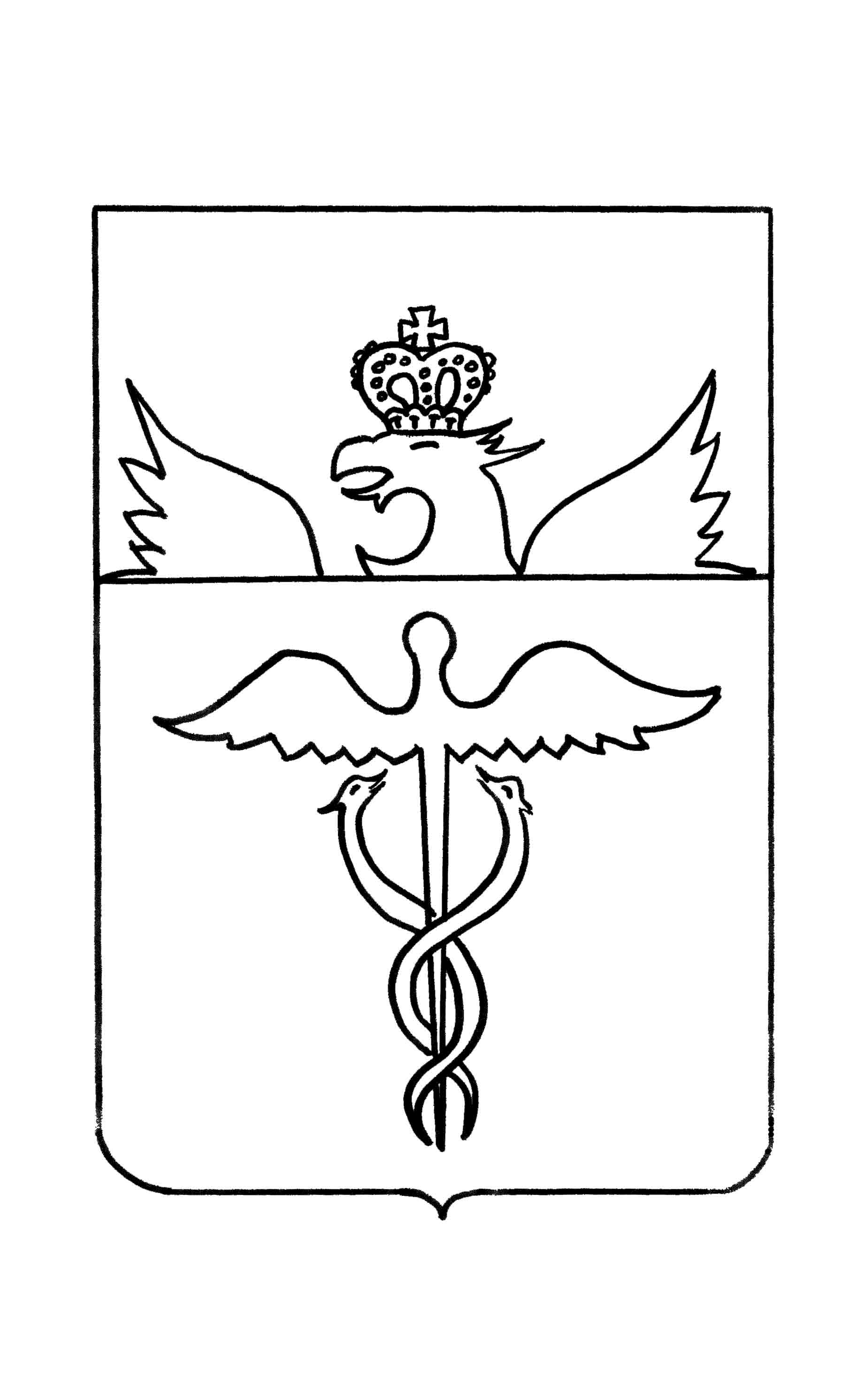 Совет народных депутатовГвазденского сельского поселения Бутурлиновского муниципального районаВоронежской областиРЕШЕНИЕ  от 05 мая 2017 г.                                                                           №3с.ГваздаОб избрании заместителя председателя Совета народных депутатовГвазденского сельского поселенияБутурлиновского муниципального района        В соответствии со ст.ст. 11, 27 Регламента Совета народных депутатов Гвазденского сельского поселения Бутурлиновского муниципального района, принятого решением Совета народных депутатов Гвазденского сельского поселения Бутурлиновского муниципального района от 25 сентября  2015 г. № 06 , Совет народных депутатов Гвазденского сельского поселения Бутурлиновского муниципального района РЕШИЛ:1. Утвердить результаты тайного голосования по выборам заместителя председателя Совета народных депутатов Гвазденского сельского поселения  Бутурлиновского муниципального района согласно протокола счетной комиссии.2. Считать избранным на должность заместителя председателя Совета народных депутатов Гвазденского сельского поселения  Бутурлиновского муниципального района на срок полномочий Совета народных депутатов Гвазденского сельского поселения  Бутурлиновского муниципального района Богданову Людмилу Михайловну.3. Настоящее решение подлежит опубликованию в Вестнике муниципальных правовых актов Гвазденского сельского поселения  Бутурлиновского муниципального района и вступает в силу с момента принятия.Глава Гвазденского сельского поселения                             В.И.Солодухина